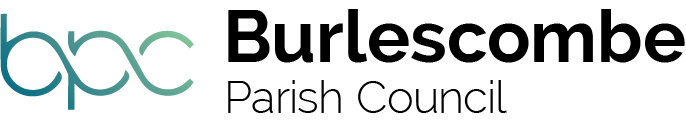 Burlescombe Parish CouncilMinutes of Meeting05.01.2023 Draft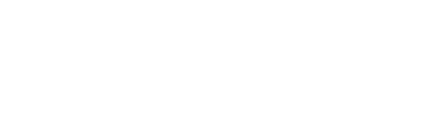 PRESENT AND APOLOGIESThose present: Temporary Councillors Ray Radford; Christine Collis; Robert Evans and Kate Hurley Clerk and RFO, as well as members of the public. Councillor Christine Collis welcomed everyone to the Meeting and wished everyone a Happy New Year.  She informed everyone present that there were two people wishing to be co-opted onto the council, and Lewis Worrow and David Worrow were both co-opted onto the Council which was approved by the three Councillors present. The Chairmanship was then passed from Christine Collis to Lewis Worrow. DECLARATION OF INTERESTSNo declarations of interest were made.OPEN FORUMMembers of the Public raised the following issues:                        Potholes outside the quarry were raised by a member of the public and                         photos had been sent to Councillor Radford, which Councillor Radford                        said he would raise with Dan Wood at Devon County Council. Response                       from DCC was:.                       The defects reported have been assessed and do not features straight                        edges. Consequently, they defects do not fall under the category of                      “pot holes”. The site, however, has been marked for prioritised PIP                      patching following the assessment.It was also reported that there was a big problem with the drains, and Somerset CC had cleaned them near Wellington, but nothing had happened on the Devon side of the border.  Action: Report to MDDC The meetings will be advertised in the Parish Magazine in future, as some members of the public said they did not use Facebook. 3.1                  PRECEPT                        The precept is -12% on last year, and this was formally adopted by all                        Councillors, and would now be submitted to MDDC by the 25th January                        2023 deadline.                       STANDING ORDERS                       Councillors approved and adopted the new Burlescombe Parish                         Council Standing Orders 2023. 11.1 Expenditure approved was as follows:11.1.2 Burlescombe Hall rental £20.0011.1.2 Nicholas Page P3/PROW clearance £330.00 11.1.3 Sue Jarvis Additional 6-week Clerking duties £500.00 11.1.4 DALC Clerk Training £36.00 11.1.5 Defib Fund St John’s Ambulance £98.40 The next meeting will be held after the Council elections, this is due to the fact the Councillors go into perder Mid March until the election outcomes. The meetings will move to Thursdays in the future. The venue will be Westleigh URC – 11th May 2023. Kate Hurley Parish Clerk